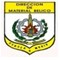 COMANDO DE LAS FUERZAS MILITARESDIRECCION DE MATERIAL BELICOREGISTRO NACIONAL DE ARMAS******DATOS PERSONALES DEL SOLICITANTENombres		 Apellidos				Doc. Identidad Nº		Nacionalidad	Estado Civil 		Teléfono	Dirección	Ciudad: 		      Departamento:	DATOS DE LA FIRMADenominación o Razón Social	Número de RUC	Dirección	Ciudad		Departamento		Teléfono		Correo Electrónico	SOLICITUD DE CANCELACIÓN DE LICENCIA DE HABILITACIÓN COMO:IMPORTADORES – COMERCIANTES – USUARIOS DE EXPLOSIVOS – OTRAS CATEGORÍAS Ley Nº 4036/10 “DE ARMAS DE FUEGO, SUS PIEZAS Y COMPONENTES, MUNICIONES, EXPLOSIVOS, ACCESORIOS Y AFINES”En carácter de:En Motivo:Categoría: Propietario Disolución    Importador      Representante Legal Bancarrota    Comerciante      Problema Judicial    Exportador        Otros (completar el campo de abajo)    Fabricante/Ensamblador       Usuario de Explosivo           Usuario de Explosivo           Otra Categoría (completar el campo de abajo) Usuario de Explosivo          DOCUMENTOS A PRESENTAR PARA LA SOLICITUD DE CANCELACIÓN DE LA LICENCIA DE HABILITACIÓN DIMABEL:Nota de Solicitud de cancelación de la Licencia de Habilitación de la categoría correspondiente, dirigido al Señor Director de la DIMABEL.En la nota deberá detallar el motivo de la solicitud de cancelación de la licencia de habilitación.Llenar a computadora el Formulario F-001-SCLICO.Fotocopia de Cédula de Identidad del Propietario o Representante Legal (vigente).Reporte de la plataforma SID del formulario: Libro Digital (Reportes de libro digital y Reporte de existencia), en el caso de que la firma cuente con stock físico en su depósito, el DPTO. CENARA tomara las medidas de verificación necesaria para determinar qué acciones se a tomar por esos materiales controlados.OBSERVACIÓNOBSERVACIÓNINSPECCIÓN Y VERIFICACIÓN DEL LOCAL Y DEL DEPÓSITO A CARGO DE PERSONAL TÉCNICO DE LA DIMABEL.INSPECCIÓN Y VERIFICACIÓN DEL LOCAL Y DEL DEPÓSITO A CARGO DE PERSONAL TÉCNICO DE LA DIMABEL.TODOS LOS DOCUMENTOS QUE NO SEAN ORIGINALES DEBERÁN SER AUTENTICADOS.TODOS LOS DOCUMENTOS QUE NO SEAN ORIGINALES DEBERÁN SER AUTENTICADOS.LOS DOCUMENTOS DEBERÁN SER PRESENTADOS EN UNA CARPETA ARCHIVADORA DE COLOR VERDE CON ROTULO IDENTIFICATORIO, EN LA MESA DE ENTRADA DE LA AYUDANTIA GRAL DE LA DIMABEL.LOS DOCUMENTOS DEBERÁN SER PRESENTADOS EN UNA CARPETA ARCHIVADORA DE COLOR VERDE CON ROTULO IDENTIFICATORIO, EN LA MESA DE ENTRADA DE LA AYUDANTIA GRAL DE LA DIMABEL.Declaro bajo fe de juramento que todas las informaciones proporcionadas en el presente formulario son auténticas.Declaro bajo fe de juramento que todas las informaciones proporcionadas en el presente formulario son auténticas.FIRMA DEL SOLICITANTE